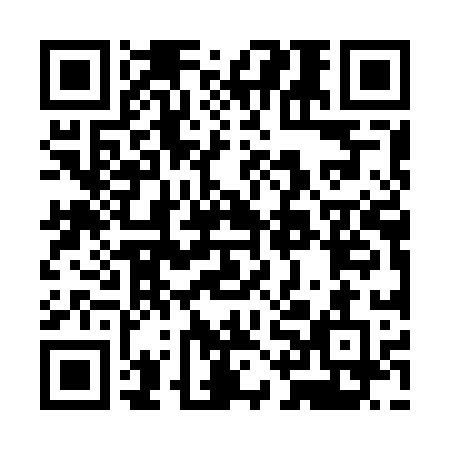 Ramadan times for Allt a' Chaoil-reidhe, UKMon 11 Mar 2024 - Wed 10 Apr 2024High Latitude Method: Angle Based RulePrayer Calculation Method: Islamic Society of North AmericaAsar Calculation Method: HanafiPrayer times provided by https://www.salahtimes.comDateDayFajrSuhurSunriseDhuhrAsrIftarMaghribIsha11Mon4:584:586:4312:274:106:136:137:5812Tue4:554:556:4012:274:126:156:158:0113Wed4:524:526:3812:274:146:186:188:0314Thu4:504:506:3512:274:166:206:208:0515Fri4:474:476:3212:264:186:226:228:0816Sat4:444:446:2912:264:196:246:248:1017Sun4:414:416:2712:264:216:266:268:1218Mon4:384:386:2412:264:236:286:288:1519Tue4:354:356:2112:254:246:306:308:1720Wed4:324:326:1912:254:266:326:328:2021Thu4:294:296:1612:254:286:356:358:2222Fri4:254:256:1312:244:306:376:378:2523Sat4:224:226:1012:244:316:396:398:2724Sun4:194:196:0812:244:336:416:418:3025Mon4:164:166:0512:234:346:436:438:3226Tue4:134:136:0212:234:366:456:458:3527Wed4:104:106:0012:234:386:476:478:3828Thu4:064:065:5712:234:396:496:498:4029Fri4:034:035:5412:224:416:526:528:4330Sat4:004:005:5112:224:436:546:548:4631Sun4:574:576:491:225:447:567:569:481Mon4:534:536:461:215:467:587:589:512Tue4:504:506:431:215:478:008:009:543Wed4:474:476:411:215:498:028:029:574Thu4:434:436:381:205:508:048:0410:005Fri4:404:406:351:205:528:068:0610:026Sat4:364:366:321:205:538:088:0810:057Sun4:334:336:301:205:558:118:1110:088Mon4:294:296:271:195:568:138:1310:119Tue4:264:266:241:195:588:158:1510:1410Wed4:224:226:221:195:598:178:1710:17